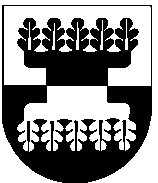 ŠILALĖS RAJONO SAVIVALDYBĖSTARYBASPRENDIMASDĖL ŠILALĖS RAJONO ETNINĖS KULTŪROS PLĖTROS PROGRAMOS PATVIRTINIMO2021 m. vasario 26 d. Nr. T1-36ŠilalėVadovaudamasi Lietuvos Respublikos vietos savivaldos įstatymo 6 straipsnio 13 punktu, 16 straipsnio 2 dalies 40 punktu, 18 straipsnio 1 dalimi, Šilalės rajono savivaldybės taryba                     n u s p r e n d ž i a:1. Patvirtinti Šilalės rajono etninės kultūros plėtros programą (pridedama).2. Pripažinti netekusiu galios Šilalės rajono savivaldybės tarybos 2018 m. kovo 29 d. sprendimą Nr. T1-68 „Dėl Šilalės rajono etninės kultūros plėtros programos patvirtinimo“.3. Paskelbti informaciją apie šį sprendimą vietinėje spaudoje, o visą sprendimą – Šilalės rajono savivaldybės interneto svetainėje www.silale.lt ir Teisės aktų registre.Šis sprendimas gali būti skundžiamas Lietuvos Respublikos administracinių bylų teisenos įstatymo nustatyta tvarka Lietuvos administracinių ginčų komisijos Klaipėdos apygardos skyriui (H. Manto g. 37, 92236 Klaipėda) arba Regionų apygardos administracinio teismo Klaipėdos rūmams (Galinio Pylimo g. 9, 91230 Klaipėda) per vieną mėnesį nuo šio sprendimo paskelbimo dienos.Savivaldybės meras 				                Algirdas Meiženis